Underkrop 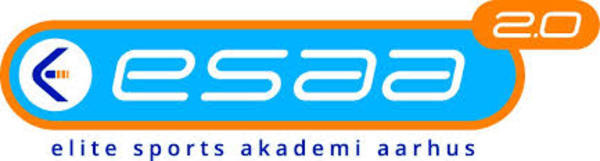 1. Nordic hamstrings3x8-12Overkrop og lår holdes i den samme strakte position under hele øvelsen. Overkrop og lår sænkes langsomt med jorden, frem til at haserne giver efter. Derefter skubbes overkroppen op til udgangspositionen igen.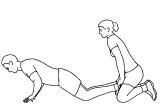 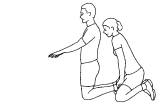 2. Copenhagen3x8-12Vigtigt at der er en lige linje fra overkroppen og ned gennem benet. Benet tættest mod underlaget sænkes og hæves i et roligt tempo som vist på billederne.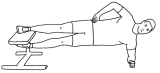 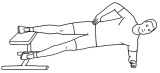 3. Sidelæns gang med elastik3x10-15 med hvert ben.Kan udføres med to elastikker(omkring ankel + lår) for at øge belastningen. 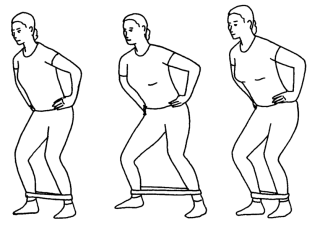 4. Split squat3x10-15Bagerste ben placeres på en genstand så knæet ikke støder imod jorden under øvelsen. Benyt evt. en fyldt rygsæk for at øge belastningen. Alternativt kan almindelig squat benyttes.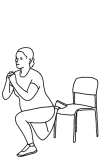 5. Rygliggende leg curl3x10-15Øvelsen udføres rygliggende og med hoften løftet over underlaget. Stræk nu langsomt benene hvor hoften stadig er løftet over underlaget. Ved fuld stræk trækkes hælene igen op til udgangspositionen(stadig med hoften løftet fra underlaget). Kan laves med et ben for at øge belastningen. 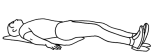 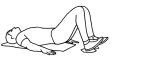 6. Hælløft på et ben3x10-15 på hvert ben.Udfør evt. øvelsen på et trappetrin eller et sted hvor hælen kan sænkes under niveau. Kan udføres på to ben efter behov.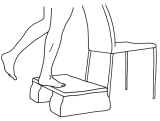 